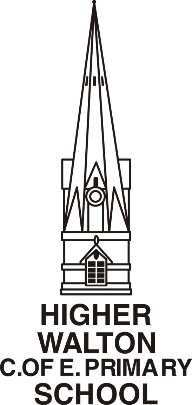 Higher Walton C of E Primary SchoolEQUALITY STATEMENT MISSION STATEMENT Higher Walton C of E Primary School is a school which raises standards within a caring, supportive and stimulating environment based upon an inclusive Christian ethos. At Higher Walton, we value ‘life in all its fullness’ (John 10:10) this is our central ethos.PRINCIPLESEquality Act 2010 – duty to publish information and objectivesWe believe that equality at our school should permeate all aspects of school life and is the responsibility of every member of the school and wider community. Our school is committed to equality. Therefore: we do our best to ensure that everyone is treated fairly and with respect; we make sure the school is a safe, secure and stimulating place for everyone; we recognise that people have different needs, and we understand that treating people equally does not always involve treating them all exactly the same; we recognise that for some pupils extra support is needed to help them to achieve and be successful; we do our best to make sure that people from different groups are consulted and involved in our decisions, for example through talking with pupils and parents and carers, and through our School Council. there are clear procedures for dealing with prejudice-related bullying and incidents. Systems and strategies, policies and procedures are in place to support these principles. As a result, our recent pupil survey showed that the vast majority of pupils: are happy at school; feel safe; feel they learn a lot; think the teaching staff help them to learn a lot; feel they learn about good behaviour. At Higher Walton C of E Primary School, equality is a key principle for treating all people fairly and creating a society in which everyone has the opportunity to fulfil their potential – irrespective of their gender, ethnicity, disability, religion or belief, sexual orientation, age or any other recognised area of discrimination. Our Christian ethos permeates all aspects of school life and we attempt to follow Jesus’ example in including everyone. The school, therefore, encourages all children to uphold its principles. They acquire independent learning skills, they support one another’s learning, they learn to resolve their own problems and manage their own behaviour, they help one another to resolve conflicts and they support one another’s play.Catherine Prince
September 2023 